Report 1 – Excel spreadsheet This document highlights details of all the children for whom progress checks have been submitted for the period. This also includes whether they have accessed 2-year-old funding. An example report is below.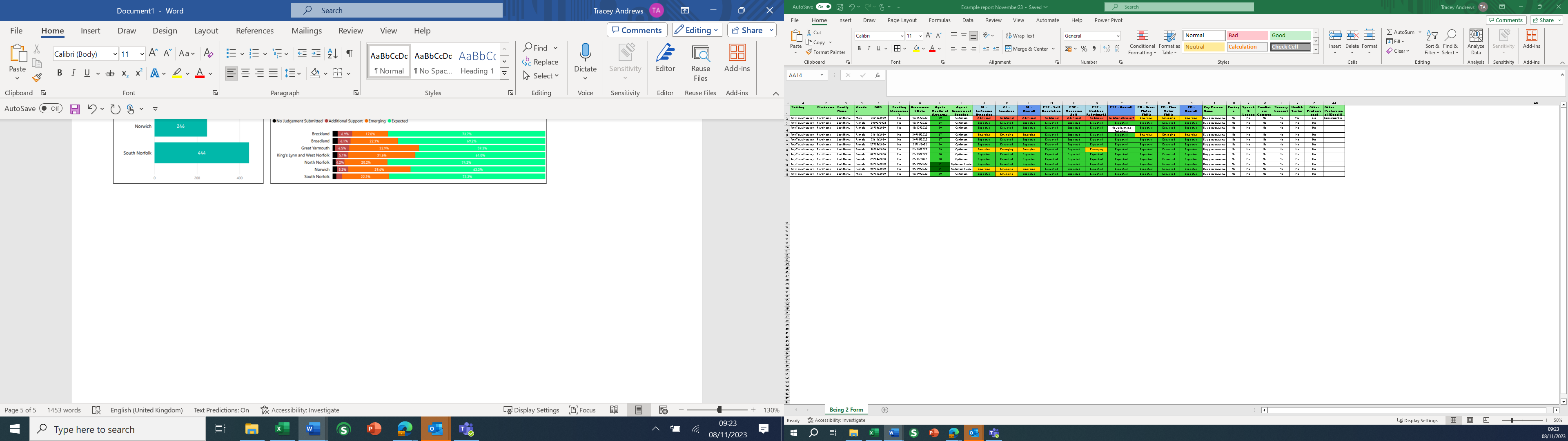 